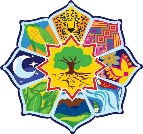 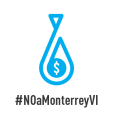 Monterrey, N. L., a 3 de Marzo de 2017ING. JAIME RODRÍGUEZ CALDERÓNGobernador Constitucional del Estado de Nuevo LeónPresente-Bajo el amparo de los artículos 1, 6 y 8 de la Constitución Política de los Estados Unidos Mexicanos, ciudadanos, Asociaciones y diversos colectivos de la sociedad civil, que firmamos al calce de la presente, le solicitamos la siguiente información:Primero: Información clara del estado actual del Contrato de Asociación Pública Privada Núm.VI-001-2014 celebrado y signado, entre Servicios de Agua y Drenaje de Monterrey, I.P.D y el consorcio ganador, integrado por los grupos: AQUOS PROMOTORA DE INFRAESTRUCTURA, S.A.P.I. de C.V., CONCRETOS Y OBRA CIVIL DEL PACIFIC, S. A. de C.V., CONTROLADORA DE OPERACIONES DE INFRAESTRUCTURA, S.A. de C.V., DESARROLLO ROGAR, S.A. de C.V., RECSA CONCESIONES, S.A. de C.V., PRODUCTOS y ESTRUCTURAS DE CONCRETO, S.A. de C.V., (representados principalmente por los grupos ICA e HIGA); quienes realizarían  y operarían las obras del proyecto denominado Monterrey VI. para traer las aguas del rio Pánuco. Segundo: EL ESTATUS DE ese contrato que tuvo vencimiento el 26 de Diciembre de 2016, por lo que le preguntamos si ¿fue cancelado definitivamente? o ¿se otorgó una nueva prórroga para  inicio de obra?Tercero: En qué consiste el nuevo Plan Hídrico elaborado por el Fondo de Agua Metropolitano de la Ciudad de Monterrey (FAMM) y cuáles son  las obras y acciones en el presente año y en el resto de la Administración actual del mismo, aprobadas por CONAGUA, que reemplazarían al antiguo proyecto  Monterrey VI.Los firmantes agradecemos de antemano su pronta respuesta dirigida al domicilio en Platón Sánchez 1210, Colonia Terminal de esta ciudad; teléfono 81 1184 9950 y/o al correo electrónico: endefensadelatierraylavida@gmail.com.Atentamente, Movimiento en Defensa de la Madre Tierra y de la Vida            No al Monterrey VI, Sí al Agua para TodosComisión Arquidiocesana de Medio AmbienteColectivo NOSOTROSNueva Constituyente Ciudadana y Popular – Nuevo León (NCCP)Asociación Nacional de Abogados Democráticos  (ANAD)Movimiento Ambientalista de Nuevo LeónColectivo Rescatemos Nuevo LeónMovimiento de Regeneración Socio AmbientalColectivo CascadasColectivo HuizacheComité Pro Defensa del Cerro de la SillaPueblo BicicleteroColectivo Aquí EstamosUnidos por GuadalupeColectivo Enkabronados.comRed de Defensa Ciudadana, A. C.Rescatemos Nuevo LeónParroquia de la Preciosísima Sangre de CristoEx Mineros Trabajadores de FundidoraCentro de Orientación Obrera 5 de FebreroEmpresarios en Acciónccp. Ing. Oscar Gutiérrez Santana, Director Cuenca del Río Bravo, CONAGUAccp. Ing. Gerardo Garza González, Director de Servicios de Agua y Drenaje de Monterrey, I.P.D. 